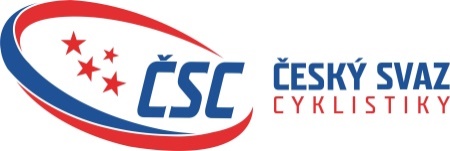 KANDIDATURA DO FUNKCE „ČLEN KONTROLNÍ KOMISE ČSC“NA VALNOU HROMADU ČESKÉHO SVAZU CYKLISTIKY, z.s.KONANÉ DNE 4.11.2020Zaslat na sekretariát ČSC nejpozději do 18.9.2020Kandidát do funkce člen kontrolní komise ČSCKandidát do funkce člen kontrolní komise ČSCPříjmeníJménoCC:Návrh předkládá (kraj, disciplína)Předseda složky předkládající návrh na kandidátaPředseda složky předkládající návrh na kandidátaJménoPříjmeníPodpis